МИНИСТЕРСТВО ТОРГОВЛИ   И УСЛУГ  РЕСПУБЛИКИ БАШКОРТОСТАН ГОСУДАРСТВЕННОЕ БЮДЖЕТНОЕ ПРОФЕССИОНАЛЬНОЕ ОБРАЗОВАТЕЛЬНОЕ УЧРЕЖДЕНИЕ УФИМСКИЙ КОЛЛЕДЖ ИНДУСТРИИ ПИТАНИЯ И СЕРВИСАРАБОЧАЯ ПРОГРАММА ДИСЦИПЛИНЫ ОБЩЕПРОФЕССИОНАЛЬНОГО ЦИКЛАОП.11. ОРГАНИЗАЦИЯ ОБСЛУЖИВАНИЯ В ПРЕДПРИЯТИЯХ   ОБЩЕСТВЕННОГО ПИТАНИЯПрограмма подготовки   квалифицированных рабочих, служащихПо профессии СПО 43.01.09. Повар, кондитерПрофиль: социально-экономическийУфа, 2021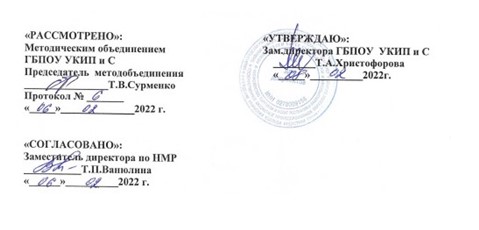             Рабочая программа учебной дисциплины общепрофессионального цикла  ОП.11. Организация обслуживания в предприятиях общественного питания  разработана  Государственным бюджетным профессиональным образовательным учреждением Уфимским колледжем индустрии питания и сервиса -  ГБПОУ  УКИП  и С  ( далее – колледж )  в   соответствии с федеральным государственным образовательным стандартом среднего профессионального образования (ФГОС СПО) по профессии 43.01.09 Повар, кондитер, утвержденного приказом Министерства образования и науки Российской Федерации от 9 декабря 2016 года № 1569 (зарегистрирован Министерством юстиции Российской Федерации дата 22 декабря 2016 года, регистрационный № 44898) (далее – ФГОС СПО), на основании примерной основной образовательной программы разработанной и внесенной в федеральный реестр примерных образовательных программ СПО, регистрационный номер: 43.01.09 – 170331)  Организация разработчик примерной образовательной программы::  Федеральное учебно-методическое объединение в системе среднего профессионального образования по укрупненной группе профессий, специальностей 43.00.00 Сервис и туризм ;профессионального стандарта «Кондитер», утвержденного приказом Министерством труда и социальной защиты РФ от 07.09.2015 г. №597н; профессионального стандарта «Пекарь», утвержденный приказом Министерством труда и социальной защиты РФ от 01.12.2015 г. №914н.Организация разработчик: Государственное бюджетное профессиональное образовательное учреждение Уфимский колледж индустрии питания и сервиса.Разработчики: зам.директора  УКИП и С – Ванюлина Т.П.Преподаватель спецдисциплин  Нигматуллин Р.Ю.                                                 СОДЕРЖАНИЕ1. ОБЩАЯ ХАРАКТЕРИСТИКА   ПРОГРАММЫ УЧЕБНОЙ ДИСЦИПЛИНЫ1.1. Область применения программы: Рабочая программа учебной дисциплины Организация обслуживания является частью ОПОП в соответствии с ФГОС СПО по профессии 43.01.09 Повар, кондитер.1.2. Дисциплина Организация обслуживания входит в общепрофессиональный цикл и изучается за счет часов вариативной части1.2. Место дисциплины в структуре основной профессиональной образовательной программы: в результате изучения студент должен освоить основной вид и соответствующие ему общие компетенции и профессиональные компетенции:Перечень общих компетенцийПеречень профессиональных компетенцийПриготовление и подготовка к реализации полуфабрикатов для блюд, кулинарных изделий разнообразного ассортиментаПК 1.1.	Подготавливать рабочее место, оборудование, сырье, исходные материалы для обработки сырья, приготовления полуфабрикатов в соответствии с инструкциями и регламентами.ПК 1.2	Осуществлять обработку, подготовку овощей, грибов, рыбы, нерыбного водного сырья, мяса, домашней птицы, дичи, кроликаПК 1.3	Проводить приготовление и подготовку к реализации полуфабрикатов разнообразного ассортимента для блюд, кулинарных изделий из рыбы и нерыбного водного сырьяПриготовление, оформление и подготовка к реализации горячих блюд, кулинарных изделий, закусок разнообразного ассортимента и соответствующих профессиональных компетенций (ПК): ПК 2.1. Подготавливать рабочее место, оборудование, сырье, исходные материалы для приготовления горячих блюд, кулинарных изделий, закусок разнообразного ассортимента в соответствии с инструкциями и регламентами.ПК 2.2. Осуществлять приготовление, непродолжительное хранение бульонов, отваров разнообразного ассортимента.ПК 2.3. Осуществлять приготовление, творческое оформление и подготовку к реализации супов разнообразного ассортимента.ПК 2.4. Осуществлять приготовление, непродолжительное хранение горячих соусов разнообразного ассортимента.ПК 2.5. Осуществлять приготовление, творческое оформление и подготовку к реализации горячих блюд и гарниров из овощей, грибов, круп, бобовых, макаронных изделий разнообразного ассортимента.ПК 2.6. Осуществлять приготовление, творческое оформление и подготовку к реализации горячих блюд, кулинарных изделий, закусок из яиц, творога, сыра, муки разнообразного ассортимента.ПК 2.7. Осуществлять приготовление, творческое оформление и подготовку к реализации горячих блюд, кулинарных изделий, закусок из рыбы, нерыбного водного сырья разнообразного ассортимента.ПК 2.8. Осуществлять приготовление, творческое оформление и подготовку к реализации горячих блюд, кулинарных изделий, закусок из мяса, домашней птицы, дичи и кролика разнообразного ассортимента. Приготовление, оформление и подготовка к реализации холодных блюд, кулинарных изделий, закусок разнообразного ассортиментаПК 3.1. Подготавливать рабочее место, оборудование, сырье, исходные материалы для приготовления холодных блюд, кулинарных изделий, закусок в соответствии с инструкциями и регламентамиПК 3.2 Осуществлять приготовление, непродолжительное хранение холодных соусов, заправок разнообразного ассортиментаПК 3.3 Осуществлять приготовление, творческое оформление и подготовку к реализации салатов разнообразного ассортиментаПК 3.4 Осуществлять приготовление, творческое оформление и подготовку к реализации бутербродов, канапе, холодных закусок разнообразного ассортиментаПК 3.5 Осуществлять приготовление, творческое оформление и подготовку к реализации холодных блюд из рыбы, нерыбного водного сырья разнообразного ассортиментаПК 3.6 Осуществлять приготовление, творческое оформление и подготовку к реализации холодных блюд из мяса, домашней птицы, дичи разнообразного ассортиментаПриготовление, оформление и подготовка к реализации холодных и горячих сладких блюд, десертов, напитков разнообразного ассортиментаПК 4.1. Подготавливать рабочее место, оборудование, сырье, исходные материалы для приготовления холодных и горячих сладких блюд, десертов, напитков разнообразного ассортимента в соответствии с инструкциями и регламентамиПК 4.2. Осуществлять приготовление, творческое оформление и подготовку к реализации холодных сладких блюд, десертов разнообразного ассортиментаПК 4.3. Осуществлять приготовление, творческое оформление и подготовку к реализации горячих сладких блюд, десертов разнообразного ассортиментаПК 4.4. Осуществлять приготовление, творческое оформление и подготовку к реализации холодных напитков разнообразного ассортиментаПК 4.5. Осуществлять приготовление, творческое оформление и подготовку к реализации горячих напитков разнообразного ассортиментаПриготовление, оформление и подготовка к реализации хлебобулочных, мучных кондитерских изделий разнообразного ассортиментаПК 5.1. Подготавливать рабочее место кондитера, оборудование, инвентарь, кондитерское сырье, исходные материалы к работе в соответствии с инструкциями и регламентамиПК 5.2. Осуществлять приготовление и подготовку к использованию отделочных полуфабрикатов для хлебобулочных, мучных кондитерских изделийПК 5.3. Осуществлять изготовление, творческое оформление, подготовку к реализации хлебобулочных изделий и хлеба разнообразного ассортиментаПК 5.4. Осуществлять изготовление, творческое оформление, подготовку к реализации мучных кондитерских изделий разнообразного ассортиментаПК 5.5. Осуществлять изготовление, творческое оформление, подготовку к реализации пирожных и тортов разнообразного ассортимента1.2. Цель и планируемые результаты освоения дисциплины:СТРУКТУРА И СОДЕРЖАНИЕ УЧЕБНОЙ ДИСЦИПЛИНЫОбъем учебной дисциплины и виды учебной работы.2. Тематический план и содержание учебной дисциплины 3. УСЛОВИЯ РЕАЛИЗАЦИИ ПРОГРАММЫ ДИСЦИПЛИНЫ.Организация обслуживания на предприятиях общественного питания3.1. Требования к минимальному материально – техническому обеспечению.Реализация программы требует наличия учебного кабинета «Организации обслуживания»3.2. Информационное обеспечение обучения.Перечень     рекомендуемых     учебных     изданий, Интернет-ресурсов, дополнительной литературы. Основные источники:Счесленок Л.Л. Организация обслуживания: учебник для студентов учреждений спо, М.Издательский центр «Академия», 2018  - 208 с  Усов В.В. «Организация производства и обслуживания на предприятиях общественного питания» - Учебное пособие для студентов СПТУ – М. «Академия» 2014 г.Дополнительные источники:Гатарская Л., Бутейкис Н.Г «Технология приготовления  и организация производства блюд», Ростов на Дону, Феникс 2001 г.Интернет-ресурсы:http://www.buh.ru/document-376http://www.audit-it.ru/articles/account/otrasl/a89/42253.htmlhttp://zakon.kuban.ru/private3/132/132-04.shtmlhttp://www.texno-plus.ru/publ/1-1-0-6КОНТРОЛЬ   И ОЦЕНКА РЕЗУЛЬТАТОВ ОСВОЕНИЯ                               ДИСЦИПЛИНЫ.Организация обслуживания на предприятиях общественного питания.Контроль и оценка результатов   освоения дисциплины осуществляется преподавателем в процессе проведения письменных опросов, практических работ, тестирования, контрольных работ, а также в выполнении обучающимися индивидуальных заданий.-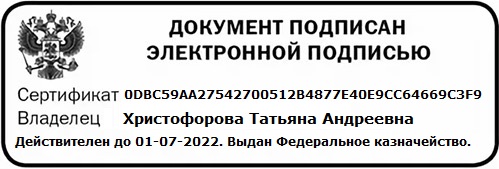 ОБЩАЯ ХАРАКТЕРИСТИКА РАБОЧЕЙ     ПРОГРАММЫ УЧЕБНОЙ ДИСЦИПЛИНЫСТРУКТУРА И СОДЕРЖАНИЕ УЧЕБНОЙ ДИСЦИПЛИНЫУСЛОВИЯ РЕАЛИЗАЦИИ УЧЕБНОЙ ДИСЦИПЛИНЫКОНТРОЛЬ И ОЦЕНКА РЕЗУЛЬТАТОВ ОСВОЕНИЯ УЧЕБНОЙ ДИСЦИПЛИНЫКодНаименование результата обученияОК 1Выбирать способы решения задач профессиональной деятельности, применительно к различным контекстамОК 2Осуществлять поиск, анализ и интерпретацию информации, необходимой  для выполнения задач профессиональной деятельностиОК 3Планировать и реализовывать собственное профессиональное и личностное развитиеОК 4Работать в коллективе и команде, эффективно взаимодействовать с коллегами, руководством, клиентами.ОК 5Осуществлять устную и письменную коммуникацию на государственном языке с учетом социального и культурного контекстаОК 6Проявлять гражданско-патриотическую позицию, демонстрировать осознанное поведение на основе традиционных общечеловеческих ценностей, применять стандарты антикоррупционного поведения.ОК 7Содействовать сохранению окружающей среды, ресурсосбережению, эффективно действовать в чрезвычайных ситуациях.ОК 8Использовать средства физической культуры для сохранения и укрепления здоровья в процессе профессиональной деятельности и поддержания необходимого уровня физической подготовленности.ОК 9Использовать информационные технологии в профессиональной деятельностиОК 10Пользоваться профессиональной документацией на государственном и иностранном языках.ОК 11 Использовать знания по финансовой грамотности, планировать предпринимательскую деятельность в профессиональной сфере.Код ПК, ОКУменияЗнанияПК 1.1-1.4, ПК 2.1-2.8, ПК 3.1-3.6, ПК 4.1-4.5, ПК 5.1-5.5 Организовывать обслуживание и оказание услуг с учетом запросов  различных категорий потребителей с применением  современных технологий, форм и методов обслуживания; Основные понятия, приемы и определения в области обслуживания;Классификацию услуг общественного питания и общие требования к ним, методы и формы обслуживания;Виды и характеристики торговых помещений, мебели посуды, приборов, столового белья;Правила составления и оформления меню, карты вин и коктейлей;Этапы организации обслуживания, культуры обслуживания, правила дегустации вин;Организацию процесса обслуживания в зале;Последовательность и правила подачи кулинарной и кондитерской продукции, напитков;Обслуживание приемов и банкетов, специальные формы обслуживанияОК 01Распознавать задачу и/или проблему в профессиональном и/или социальном контексте.Анализировать задачу и/или проблему и выделять её составные части.Правильно выявлять и эффективно искать информацию, необходимую для решения задачи и/или проблемы.Составить план действия. Определять необходимые ресурсы.Владеть актуальными методами работы в профессиональной и смежных сферах.Реализовать составленный план.Оценивать результат и последствия своих действий (самостоятельно или с помощью наставника).Актуальный профессиональный и социальный контекст, в котором приходится работать и жить.Основные источники информации и ресурсы для решения задач и проблем в профессиональном и/или социальном контексте.Алгоритмы выполнения работ в профессиональной и смежных областях.Методы работы в профессиональной и смежных сферах.Структура плана для решения задач.Порядок оценки результатов решения задач профессиональной деятельностиОК 02Определять задачи поиска информацииОпределять необходимые источники информацииПланировать процесс поискаСтруктурировать получаемую информациюВыделять наиболее значимое в перечне информацииОценивать практическую значимость результатов поискаОформлять результаты поискаНоменклатура информационных источников применяемых в профессиональной деятельностиПриемы структурирования информацииФормат оформления результатов поиска информацииОК 03Определять актуальность нормативно-правовой документации в профессиональной деятельностиВыстраивать траектории профессионального и личностного развитияСодержание актуальной нормативно-правовой документацииСовременная научная и профессиональная терминологияВозможные траектории профессионального развития  и самообразованияОК 04Организовывать работу коллектива и командыВзаимодействовать с коллегами, руководством, клиентами.  Психология коллективаПсихология личностиОсновы проектной деятельностиОК 05Излагать свои мысли на государственном языкеОформлять документыОсобенности социального и культурного контекстаПравила оформления документов.ОК 06Описывать значимость своей профессииПрезентовать структуру профессиональной деятельности по профессииСущность гражданско-патриотической позицииОбщечеловеческие ценности, стандарты антикоррупционного поведенияПравила поведения в ходе выполнения профессиональной деятельностиОК 07Соблюдать нормы экологической безопасностиОпределять направления ресурсосбережения в рамках профессиональной деятельности по профессииПравила экологической безопасности при ведении профессиональной деятельностиОсновные ресурсы задействованные в профессиональной деятельностиПути обеспечения ресурсосбережения.ОК 09Применять средства информационных технологий для решения профессиональных задачИспользовать современное программное обеспечениеСовременные средства и устройства информатизацииПорядок их применения и программное обеспечение в профессиональной деятельностиОК 10Понимать общий смысл четко произнесенных высказываний на известные темы (профессиональные и бытовые), понимать тексты на базовые профессиональные темыучаствовать в диалогах на знакомые общие и профессиональные темыстроить простые высказывания о себе и о своей профессиональной деятельностикратко обосновывать и объяснить свои действия (текущие и планируемые)писать простые связные сообщения на знакомые или интересующие профессиональные темыправила построения простых и слжных предложений на профессиональные темыосновные общеупотребительные глаголы (бытовая и профессиональная лексика)лексический минимум, относящийся к описанию предметов, средств и процессов профессиональной деятельностиособенности произношенияправила чтения текстов профессиональной направленностиОК 11выявлять достоинства и недостатки коммерческой идеи; презентовать идеи открытия собственного дела в профессиональной деятельности; оформлять бизнес-план; рассчитывать размеры выплат по процентным ставкам кредитования; определять инвестиционную привлекательность коммерческих идей в рамках профессиональной деятельности; презентовать бизнес-идею; определять источники финансирования;основы предпринимательской деятельности; основы финансовой грамотности; правила разработки бизнес-планов; порядок выстраивания презентации; кредитные банковские продуктыВид учебной работыОбъем часовОбъем часовСамостоятельная работа--Объем образовательной программы 5656в том числе:в том числе:в том числе:теоретическое обучение3030лабораторные занятияпрактические занятия    25    25Промежуточная аттестация  в форме дифференцированного зачета1Наименование разделов и темСодержание учебного материала и формы организации деятельности обучающихсяОбъем часовОсваиваемые элементы компетенций12345Тема 1.1.Общая характеристика процесса обслуживания  в организациях питанияСодержание учебного материалаСодержание учебного материалаПК 1.1-1.4, ПК 2.1-2.8, ПК 3.1-3.6, ПК 4.1-4.5, ПК 5.1-5.5ОК01-ОК11Тема 1.1.Общая характеристика процесса обслуживания  в организациях питания1Состояние  потребительского рынка и перспективы развития индустрии питания1ПК 1.1-1.4, ПК 2.1-2.8, ПК 3.1-3.6, ПК 4.1-4.5, ПК 5.1-5.5ОК01-ОК11Тема 1.1.Общая характеристика процесса обслуживания  в организациях питания2. Классификация услуг общественного питания.Понятие услуга.  Виды услуг общественного питания.. методы    и формы обслуживания1ПК 1.1-1.4, ПК 2.1-2.8, ПК 3.1-3.6, ПК 4.1-4.5, ПК 5.1-5.5ОК01-ОК11Тема 1.1.Общая характеристика процесса обслуживания  в организациях питания3.Требования к услугам общественного питания. Эргономичность.  Эстетичность. Информативность. Безопасность 1ПК 1.1-1.4, ПК 2.1-2.8, ПК 3.1-3.6, ПК 4.1-4.5, ПК 5.1-5.5ОК01-ОК11Тема 1.1.Общая характеристика процесса обслуживания  в организациях питания4Практическое занятие № 1 Классификация предприятий общественного питания в соответствии с типом и классом, специализация. Характеристика. Отличительные особенности1ПК 1.1-1.4, ПК 2.1-2.8, ПК 3.1-3.6, ПК 4.1-4.5, ПК 5.1-5.5ОК01-ОК11Тема 1.1.Общая характеристика процесса обслуживания  в организациях питания5Методы и формы обслуживания потребителей1ПК 1.1-1.4, ПК 2.1-2.8, ПК 3.1-3.6, ПК 4.1-4.5, ПК 5.1-5.5ОК01-ОК11Тема 1.1.Общая характеристика процесса обслуживания  в организациях питания6Практическое занятие № 2. Составить таблицу «Классификационные признаки ресторанов., кафе баров, столовых»1ПК 1.1-1.4, ПК 2.1-2.8, ПК 3.1-3.6, ПК 4.1-4.5, ПК 5.1-5.5ОК01-ОК11Тема 1.1.Общая характеристика процесса обслуживания  в организациях питания7Практическое занятие № 3. Составить таблицу «Классификационные признаки  предприятий быстрого обслуживания, закусочных, кафетериев, буфетов, магазинов кулинарии»1ПК 1.1-1.4, ПК 2.1-2.8, ПК 3.1-3.6, ПК 4.1-4.5, ПК 5.1-5.5ОК01-ОК11Тема 1.1.Общая характеристика процесса обслуживания  в организациях питания8.Качество услуг общественного питания.  Методы оценки и контроля качества. 1ПК 1.1-1.4, ПК 2.1-2.8, ПК 3.1-3.6, ПК 4.1-4.5, ПК 5.1-5.5ОК01-ОК11Тема 1.1.Общая характеристика процесса обслуживания  в организациях питания9.Требования к обслуживающему персоналу. Характеристики и функции основных категорий обслуживающего персонала: официантов, барменов, сомелье, менелжер организации общественного питания 1ПК 1.1-1.4, ПК 2.1-2.8, ПК 3.1-3.6, ПК 4.1-4.5, ПК 5.1-5.5ОК01-ОК11Тема 1.1.Общая характеристика процесса обслуживания  в организациях питания10. Прогрессивные технологии обслуживания.   Основные  направления развития.1ПК 1.1-1.4, ПК 2.1-2.8, ПК 3.1-3.6, ПК 4.1-4.5, ПК 5.1-5.5ОК01-ОК11Тема .1.2.Торговые помещения организаций питанияСодержание учебного материалаСодержание учебного материалаПК 1.1-1.4, ПК 2.1-2.8, ПК 3.1-3.6, ПК 4.1-4.5, ПК 5.1-5.5ОК01-ОК11Тема .1.2.Торговые помещения организаций питания11Характеристика торговых помещений, их оснащение, виды, назначение.  Торговые помещения. Вспомогательные помещения.1ПК 1.1-1.4, ПК 2.1-2.8, ПК 3.1-3.6, ПК 4.1-4.5, ПК 5.1-5.5ОК01-ОК11Тема .1.2.Торговые помещения организаций питания12. Санитарно-гигиенические требования к содержанию торговых помещений.1ПК 1.1-1.4, ПК 2.1-2.8, ПК 3.1-3.6, ПК 4.1-4.5, ПК 5.1-5.5ОК01-ОК11Тема .1.2.Торговые помещения организаций питания13,Интерьер и оборудование помещений организаций питания. Интерьер. Мебель и оборудование.1ПК 1.1-1.4, ПК 2.1-2.8, ПК 3.1-3.6, ПК 4.1-4.5, ПК 5.1-5.5ОК01-ОК11Тема .1.2.Торговые помещения организаций питания14.Практическое занятие № 4.  Дать  характеристику основным торговым и вспомогательным  помещениям, их назначению 1ПК 1.1-1.4, ПК 2.1-2.8, ПК 3.1-3.6, ПК 4.1-4.5, ПК 5.1-5.5ОК01-ОК11Тема 1.3.Содержание учебного материалаСодержание учебного материалаПК 1.1-1.4, ПК 2.1-2.8, ПК 3.1-3.6, ПК 4.1-4.5, ПК 5.1-5.5ОК01-ОК11Тема 1.3.15Практическое занятие № 5Столовая посуда. Виды, ассортимент, назначение1Тема 1.3.16Практическое занятие №6 Фарфоровая и фаянсовая посуда. Стеклянная и хрустальная посуда. Краткая характеристика, уход, хранение1ПК 1.1-1.4, ПК 2.1-2.8, ПК 3.1-3.6, ПК 4.1-4.5, ПК 5.1-5.5ОК 01-11Тема 1.3.17Практическое занятие №7 Металлическая столовая посуда и сервировочные приборы. Керамическая, деревянная и пластмассовая посуда. Краткая характеристика, уход и хранение1ПК 1.1-1.4, ПК 2.1-2.8, ПК 3.1-3.6, ПК 4.1-4.5, ПК 5.1-5.5ОК 01-11Тема 1.3.18Практическое занятие № 8Столовые приборы. Виды столовых приборов: основные и приборы для оригинальных блюд1ПК 1.1-1.4, ПК 2.1-2.8, ПК 3.1-3.6, ПК 4.1-4.5, ПК 5.1-5.5ОК 01-11Тема 1.3.19Практическое занятие №9 Приспособления для подачи и разделывания блюд. Сервировочные и столовые приборы и приспособления. Краткая характеристика1ПК 1.1-1.4, ПК 2.1-2.8, ПК 3.1-3.6, ПК 4.1-4.5, ПК 5.1-5.5ОК 01-11Тема 1.3.20Практическое занятие № 10 Столовое белье. Виды столового белья.  Ассортимент, назначение. Скатерти, салфетки полотняные, салфетки бумажные. Учет, хранение столового белья и уход за ним1ПК 1.1-1.4, ПК 2.1-2.8, ПК 3.1-3.6, ПК 4.1-4.5, ПК 5.1-5.5ОК 01-11Тема 1.3.21Правила хранения и учета материальных ценностей1ПК 1.1-1.4, ПК 2.1-2.8, ПК 3.1-3.6, ПК 4.1-4.5, ПК 5.1-5.5ОК 01-11Тема 1.3.22Правила расчета количества посуды, приборов, столового белья для предприятий различных типов и классов различной мощности1ПК 1.1-1.4, ПК 2.1-2.8, ПК 3.1-3.6, ПК 4.1-4.5, ПК 5.1-5.5ОК 01-11Тема 1.4. Информационное обеспечение процесса обслуживанияСодержание учебного материалаСодержание учебного материалаПК 1.1-1.4, ПК 2.1-2.8, ПК 3.1-3.6, ПК 4.1-4.5, ПК 5.1-5.5ОК 01-11Тема 1.4. Информационное обеспечение процесса обслуживания23Меню. Назначение, характеристика. Виды, принципы составления меню.1ПК 1.1-1.4, ПК 2.1-2.8, ПК 3.1-3.6, ПК 4.1-4.5, ПК 5.1-5.5ОК 01-11Тема 1.4. Информационное обеспечение процесса обслуживания24Винная карта ресторана, коктейльная карта бара. Обязанности сомелье. Требования к оформлению карты вин, коктейлей ресторана1ПК 1.1-1.4, ПК 2.1-2.8, ПК 3.1-3.6, ПК 4.1-4.5, ПК 5.1-5.5ОК 01-11Тема 1.4. Информационное обеспечение процесса обслуживания25Практическое занятие № 11. Оформление меню, прейскуранта блюд и винной карты1ПК 1.1-1.4, ПК 2.1-2.8, ПК 3.1-3.6, ПК 4.1-4.5, ПК 5.1-5.5ОК 01-11Тема 1.5.Этапы организации обслуживанияСодержание учебного материалаСодержание учебного материалаПК 1.1-1.4, ПК 2.1-2.8, ПК 3.1-3.6, ПК 4.1-4.5, ПК 5.1-5.5ОК 01-11Тема 1.5.Этапы организации обслуживания26Правила подготовки торговых помещений к обслуживанию потребителей1ПК 1.1-1.4, ПК 2.1-2.8, ПК 3.1-3.6, ПК 4.1-4.5, ПК 5.1-5.5ОК 01-11Тема 1.5.Этапы организации обслуживания27Культура обслуживания и протокол взаимодействия с гостем. Проведение инструктажа. Готовность персонала к работе.1ПК 1.1-1.4, ПК 2.1-2.8, ПК 3.1-3.6, ПК 4.1-4.5, ПК 5.1-5.5ОК 01-11Тема 1.5.Этапы организации обслуживания28Правила приема, оформления и передачи заказа на производство1ПК 1.1-1.4, ПК 2.1-2.8, ПК 3.1-3.6, ПК 4.1-4.5, ПК 5.1-5.5ОК 01-11Тема 1.5.Этапы организации обслуживания29Практическое занятие № 12.Работа сомелье  и правила декантации вин.1ПК 1.1-1.4, ПК 2.1-2.8, ПК 3.1-3.6, ПК 4.1-4.5, ПК 5.1-5.5ОК 01-11Тема 1.5.Этапы организации обслуживания30Общие рекомендации по выбору и подаче аперитива, дижестива.1ПК 1.1-1.4, ПК 2.1-2.8, ПК 3.1-3.6, ПК 4.1-4.5, ПК 5.1-5.5ОК 01-11Тема 1.5.Этапы организации обслуживания31Практическое занятие №13.  Отработка навыков по подготовки торгового зала к обслуживанию, подготовки посуды, столового белья1ПК 1.1-1.4, ПК 2.1-2.8, ПК 3.1-3.6, ПК 4.1-4.5, ПК 5.1-5.5ОК 01-11Тема 1.6.Организация процесса обслуживания в залеСодержание учебного материалаСодержание учебного материалаПК 1.1-1.4, ПК 2.1-2.8, ПК 3.1-3.6, ПК 4.1-4.5, ПК 5.1-5.5ОК 01-11Тема 1.6.Организация процесса обслуживания в зале32Порядок получения и подготовка посуды, приборов к обслуживанию1ПК 1.1-1.4, ПК 2.1-2.8, ПК 3.1-3.6, ПК 4.1-4.5, ПК 5.1-5.5ОК 01-11Тема 1.6.Организация процесса обслуживания в зале33Практическое занятие №14 Предварительная сервировка столов. Правила и характеристика различных видов сервировки1ПК 1.1-1.4, ПК 2.1-2.8, ПК 3.1-3.6, ПК 4.1-4.5, ПК 5.1-5.5ОК 01-11Тема 1.6.Организация процесса обслуживания в зале34Практическое занятие № 15  Закрепление навыков по предварительной сервировки столов к завтраку, обеду, ужину.1ПК 1.1-1.4, ПК 2.1-2.8, ПК 3.1-3.6, ПК 4.1-4.5, ПК 5.1-5.5ОК 01-11Тема 1.6.Организация процесса обслуживания в зале35Практическое занятие №16 Виды и формы складывания салфеток. Накрывание столов скатертями. Приемы складывания скатертей1ПК 1.1-1.4, ПК 2.1-2.8, ПК 3.1-3.6, ПК 4.1-4.5, ПК 5.1-5.5ОК 01-11Тема 1.6.Организация процесса обслуживания в зале36Практическое занятие № 17.  Отработка приемов по накрыванию столов скатертями,  приемы складывания1ПК 1.1-1.4, ПК 2.1-2.8, ПК 3.1-3.6, ПК 4.1-4.5, ПК 5.1-5.5ОК 01-11Тема 1.6.Организация процесса обслуживания в зале37Правила подачи продукции сервис-бара: алкогольных, безалкогольных напитков, кондитерских и табачных изделий1ПК 1.1-1.4, ПК 2.1-2.8, ПК 3.1-3.6, ПК 4.1-4.5, ПК 5.1-5.5ОК 01-11Тема 1.7.Последовательность и правила подачи кулинарной, кондитерской продукции, напитковСодержание учебного материалаСодержание учебного материалаПК 1.1-1.4, ПК 2.1-2.8, ПК 3.1-3.6, ПК 4.1-4.5, ПК 5.1-5.5ОК 01-11Тема 1.7.Последовательность и правила подачи кулинарной, кондитерской продукции, напитков38Практическое занятие №18 Основные методы подачи блюд в ресторане. Способы и последовательность подачи блюд и закусок. Порционная подача блюд (общеевропейский способ), подача блюд в стол (русский способ), подача блюд в обнос (французский способ), подача блюд с предварительным порционированием на подсобным столике (английский способ).1ПК 1.1-1.4, ПК 2.1-2.8, ПК 3.1-3.6, ПК 4.1-4.5, ПК 5.1-5.5ОК 01-11Тема 1.7.Последовательность и правила подачи кулинарной, кондитерской продукции, напитков39Практическое занятие № 19.  Правила работы с подносом  1ПК 1.1-1.4, ПК 2.1-2.8, ПК 3.1-3.6, ПК 4.1-4.5, ПК 5.1-5.5ОК 01-11Тема 1.7.Последовательность и правила подачи кулинарной, кондитерской продукции, напитков40Фламбирование и транширование блюд в присутствие гостя. Общие правила. Приготовление фондю. Подача сыра с помощью сырной тарелки.1ПК 1.1-1.4, ПК 2.1-2.8, ПК 3.1-3.6, ПК 4.1-4.5, ПК 5.1-5.5ОК 01-11Тема 1.7.Последовательность и правила подачи кулинарной, кондитерской продукции, напитков41Практическое занятие №20 Последовательность и правила подачи холодных блюд и закусок, горячих закусок и супов1ПК 1.1-1.4, ПК 2.1-2.8, ПК 3.1-3.6, ПК 4.1-4.5, ПК 5.1-5.5ОК 01-11Тема 1.7.Последовательность и правила подачи кулинарной, кондитерской продукции, напитков42Практическое занятие №21 Последовательность и правила подачи горячих блюд, сладких блюд, напитков1ПК 1.1-1.4, ПК 2.1-2.8, ПК 3.1-3.6, ПК 4.1-4.5, ПК 5.1-5.5ОК 01-11Тема 1.7.Последовательность и правила подачи кулинарной, кондитерской продукции, напитков43Практическое занятие №22 Правила этикета и нормы поведения за столом1ПК 1.1-1.4, ПК 2.1-2.8, ПК 3.1-3.6, ПК 4.1-4.5, ПК 5.1-5.5ОК 01-11Тема 1.7.Последовательность и правила подачи кулинарной, кондитерской продукции, напитков44Практическое занятие №23 Правила расчета с потребителями. Механизированная, автоматизированная, наличный расчет, расчет по кредитным картам, безналичный расчет. Предоставление счета, оплата. Правила и техника уборки использованной посуды1ПК 1.1-1.4, ПК 2.1-2.8, ПК 3.1-3.6, ПК 4.1-4.5, ПК 5.1-5.5ОК 01-11Тема 1.8.Обслуживание приемов и банкетовСодержание учебного материалаСодержание учебного материалаПК 1.1-1.4, ПК 2.1-2.8, ПК 3.1-3.6, ПК 4.1-4.5, ПК 5.1-5.5ОК 01-11Тема 1.8.Обслуживание приемов и банкетов45Виды приемов и банкетов. Дневные и вечерние дипломатические приемы.  1ПК 1.1-1.4, ПК 2.1-2.8, ПК 3.1-3.6, ПК 4.1-4.5, ПК 5.1-5.5ОК 01-11Тема 1.8.Обслуживание приемов и банкетов46Роль менеджера в организации банкетной службы. Порядок приемов заказов на обслуживание банкетов. Деловой этикет. 1ПК 1.1-1.4, ПК 2.1-2.8, ПК 3.1-3.6, ПК 4.1-4.5, ПК 5.1-5.5ОК 01-11Тема 1.8.Обслуживание приемов и банкетов47Практическое занятие № 24Банкет за столом с полным обслуживанием официантами1ПК 1.1-1.4, ПК 2.1-2.8, ПК 3.1-3.6, ПК 4.1-4.5, ПК 5.1-5.5ОК 01-11Тема 1.8.Обслуживание приемов и банкетов48Практическое занятие №25 Банкет за столом с частичным обслуживанием официантами1ПК 1.1-1.4, ПК 2.1-2.8, ПК 3.1-3.6, ПК 4.1-4.5, ПК 5.1-5.5ОК 01-11Тема 1.8.Обслуживание приемов и банкетов49Прием «Фуршет». Сервировка стола, составление менюПрием «Коктейль». Подготовка  зала, обслуживание гостей, уборка зала.1ПК 1.1-1.4, ПК 2.1-2.8, ПК 3.1-3.6, ПК 4.1-4.5, ПК 5.1-5.5ОК 01-11Тема 1.8.Обслуживание приемов и банкетов50Банкет – чай. Технология организации и обслуживания., варианты  сервировки стола и подачи блюд, расстановка блюд.1ПК 1.1-1.4, ПК 2.1-2.8, ПК 3.1-3.6, ПК 4.1-4.5, ПК 5.1-5.5ОК 01-11Тема 1.9.Специальные формы обслуживанияСодержание учебного материалаСодержание учебного материалаПК 1.1-1.4, ПК 2.1-2.8, ПК 3.1-3.6, ПК 4.1-4.5, ПК 5.1-5.5ОК 01-11Тема 1.9.Специальные формы обслуживания51Услуги по организации питания и обслуживанию участников симпозиумов, конференций, семинаров, совещаний. Кофе – брейк. Организация туристского обслуживания. Национальные особенности1ПК 1.1-1.4, ПК 2.1-2.8, ПК 3.1-3.6, ПК 4.1-4.5, ПК 5.1-5.5ОК 01-11Тема 1.9.Специальные формы обслуживания52Обслуживание по типу шведского стола. Организация, особенности , подбор торгово-технологического оборудования.1ПК 1.1-1.4, ПК 2.1-2.8, ПК 3.1-3.6, ПК 4.1-4.5, ПК 5.1-5.5ОК 01-11Тема 1.9.Специальные формы обслуживания53Обслуживание в гостиницах. Служба рум-сервиса. Ее функции и задачи. Виды завтраков в гостиницах.  Требования к персоналу.1ПК 1.1-1.4, ПК 2.1-2.8, ПК 3.1-3.6, ПК 4.1-4.5, ПК 5.1-5.5ОК 01-11Тема 1.9.Специальные формы обслуживания54Обслуживание пассажиров на различных видах транспорта.  Особенности. Услуги на железнодорожном транспорте.  Воздушном транспорте.  Водном транспорте. Автомобильном транспорте. Подача закусок, блюд и напитков в VIP – зале. 1ПК 1.1-1.4, ПК 2.1-2.8, ПК 3.1-3.6, ПК 4.1-4.5, ПК 5.1-5.5ОК 01-11Тема 1.9.Специальные формы обслуживания55Кейтеринг как вид обслуживания банкетов, праздничных вечеров и других мероприятий:Виды кейтеринга1ПК 1.1-1.4, ПК 2.1-2.8, ПК 3.1-3.6, ПК 4.1-4.5, ПК 5.1-5.5ОК 01-11Тема 1.9.Специальные формы обслуживания56Дифференцированный зачет1Всего:Всего:Всего:56Результаты обученияФормы и методы контроля результатов обученияУметь:сервировать стол, Текущий контроль в форме  оценки практических  заданий по темам  учебного материала.подготавливать зал к праздничному обслуживанию.Текущий контроль в форме   оценки практических заданий по темам учебного материала. Итоговый контроль  в форме дифференцированного зачетаЗнать:основы менюТекущий контроль в форме оценивания устных ответов.организацию  работы моечной столовой посуды и хлеборезки,Текущий контроль в форме собеседования.Формы обслуживания посетителейТекущий контроль в форме оценивания устных ответов.основные правила этикетаТекущий контроль в форме собеседования.правила сервировки стола,Текущий контроль в форме собеседования, защиты практических задач.виды и назначение  столовой посуды, приборов, столового белья,Текущий контроль в форме собеседования, защиты практических задач.правила обслуживания праздничных вечеров  и Текущий контроль в форме оценивания устных ответов.правила изучения потребительского спросаТекущий контроль в форме собеседования.Итоговый контроль В форме дифференцированного зачета